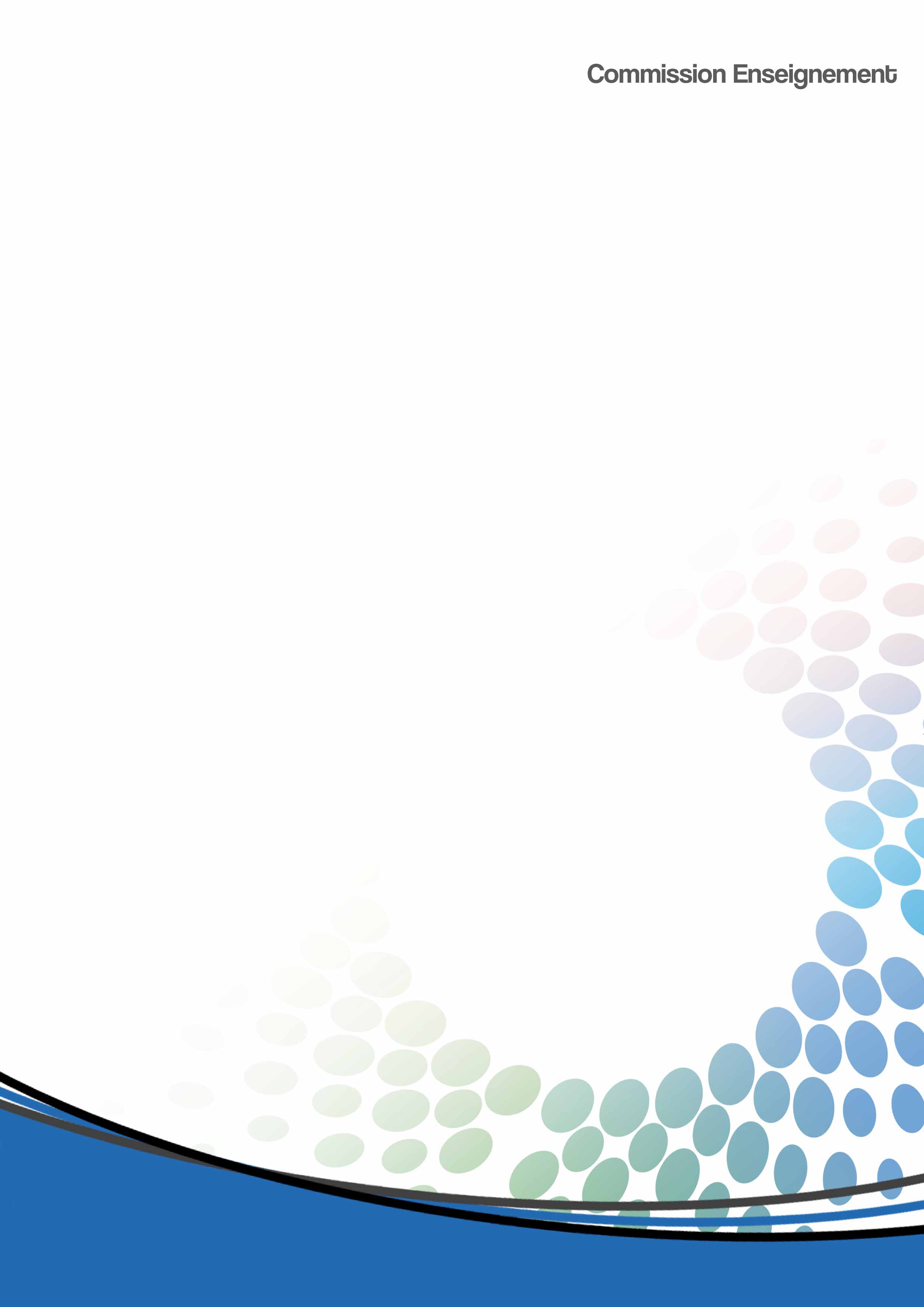 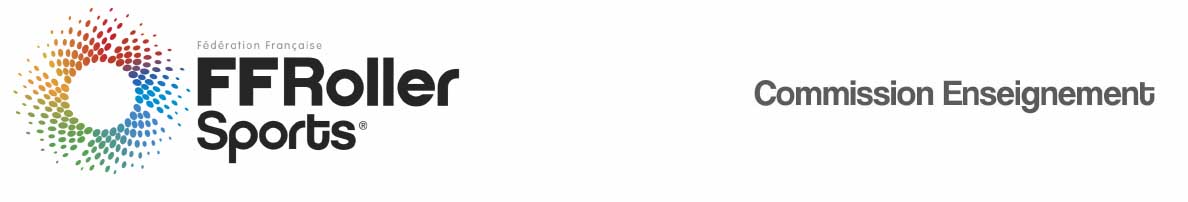 DTN TourFiche accueil d’étape2016- 2017